T= Traditional	H = Hybrid	W = WebGraduation RequirementsTo be awarded a certificate of achievement or a certificate of completion at Joliet Junior College, each student must meet the following requirements:1. Satisfy all admission requirements.2. Complete the courses required to earn the given degree. If the student is a transfer student with coursework taken elsewhere, he/she must complete a minimum of 15 credit hours applicable to the degree at JJC. Proficiency test, CLEP and Advanced Placement does not meet this requirement.3. Earn a cumulative grade-point-average of at least 2.0.4. Discharge all financial obligations to the College; have no restrictions.5. File an application for graduation. (An application should be filed at the time of registration for the student’s anticipated last semester.)6. Have all official transcripts from other colleges/universities on file in the Graduation Office by the graduation filing date for evaluation of credit. A delay in the process may result in a later graduation date.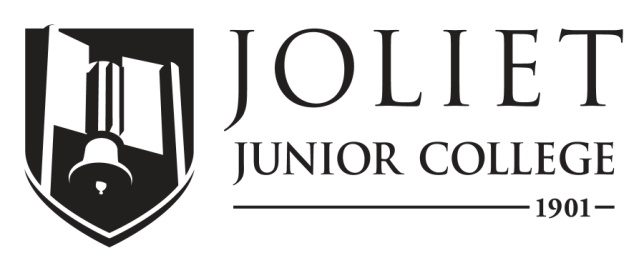 2020-2021 Completion GuideIndustrial Maintenance Technology, C.A.C., TE220ICCB Approved Total Program Hours:  38The following schedule is based on full-time enrollment.  Students planning to transfer to a senior institution should check with that institution for specific transfer requirements.Program PrerequisitesFirst SemesterFirst SemesterFirst SemesterFirst SemesterFirst SemesterFirst SemesterFirst SemesterCourseTitleCredit HoursMode of DeliveryPrerequisitesTerms offeredNotesIMT 101Industrial Maintenance Fundamentals3TFall/SpringEEAS 101Basic Wiring and Circuit Design4TFall/SpringENG 101Rhetoric3T, H, WPlacement scoreAllTMAT 107Technical Mathematics 13TPlacement testing into MATH.094 or minimum grade of C in MATH.090. - Must be completed prior to taking this course.Fall/SpringLimited Classes offered. Student may take a higher-level course.Total Semester Hours13Second SemesterSecond SemesterSecond SemesterSecond SemesterSecond SemesterSecond SemesterSecond SemesterCourseTitleCredit HoursMode of DeliveryPrerequisitesTerms offeredNotesEEAS 111Industrial Controls 14TFall/SpringIMT 112 Rotating Equipment3TSpringIMT 121Industrial Fluid Power3TFall/SpringMajor Core ElectiveAny EEAS, MFG, HVAC, WLDG course. 3 credit hours may be CADD. 3TTotal Semester Hours13Third SemesterThird SemesterThird SemesterThird SemesterThird SemesterThird SemesterThird SemesterCourseTitleCredit HoursMode of DeliveryPrerequisitesTerms offeredNotesIMT 122Industrial Piping Systems3TFallMFG 115Blueprint Reading for Manufacturing and Welding3TFall/SpringIMT 111Mechanical Power Transmission3TFallMajor Core ElectiveAny EEAS, MFG, HVAC, WLDG course. 3 credit hours may be CADD. 3TTotal Semester Hours12For more information:Department ChairpersonProgram CoordinatorProgram AdvisorFor more information:Name: Jeff BradfordName: Michael WolvertonName: Michael WolvertonFor more information:E-mail: jbradford@jjc.eduE-mail: mwolvert@jjc.eduE-mail: mwolvert@jjc.eduFor more information:Phone: 815.280.2403Phone: 815.280.6778Phone: 815.280.6778